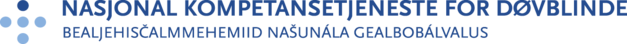 Nyhetsbrev nr. 9 2021Heia, gode abonnenter.  Vi er midt inni en relativt kort og hektisk arbeidsperiode. Høsten. Mange prosjekter og oppgaver skal gjennomføres før det nærmer seg juletider. Nedenfor finner du et knippe saker som viser noe av det mangfoldet som har skjedd og opptatt oss den siste måneden.Følg fremdeles med på kvalitetssikret informasjon om koronaviruspandemien her på Helsenorge.no.Ha en strålende mandag og uke videre!Følg oss på Facebook, Instagram, Twitter og YouTubeNASJONAL KOMPETANSETJENESTE FOR DØVBLINDE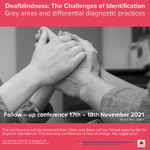 Gråsoner og døvblindhetStatped arrangerer 17-18 november konferansen «Deafblindness: The Challenges of Identification. Grey areas and differential diagnostic practices».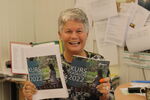 Tilgjengelig i flere formaterEikholts kurskatalog 2022 har kommet fra trykkeriet, og sendt til ressurssenterets brukere og samarbeidspartnere.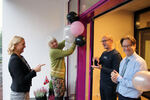 Hyggelig og moderneStiftelsen Signo har bygget nytt kurssenter på Sukke i Andebu, og det er Signo kompetansesenter som blir leietaker i Molandveien 37. Her vil det foregå kurs og tegnspråkopplæring i mange år fremover.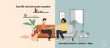 Verdensdagen for psykisk helseVerdensdagen er en internasjonal FN-dag og markeres offisielt søndag 10. oktober. Målet er å øke bevisstheten om psykiske problemer og mobilisere til innsats for psykisk helse.